Weekly Plan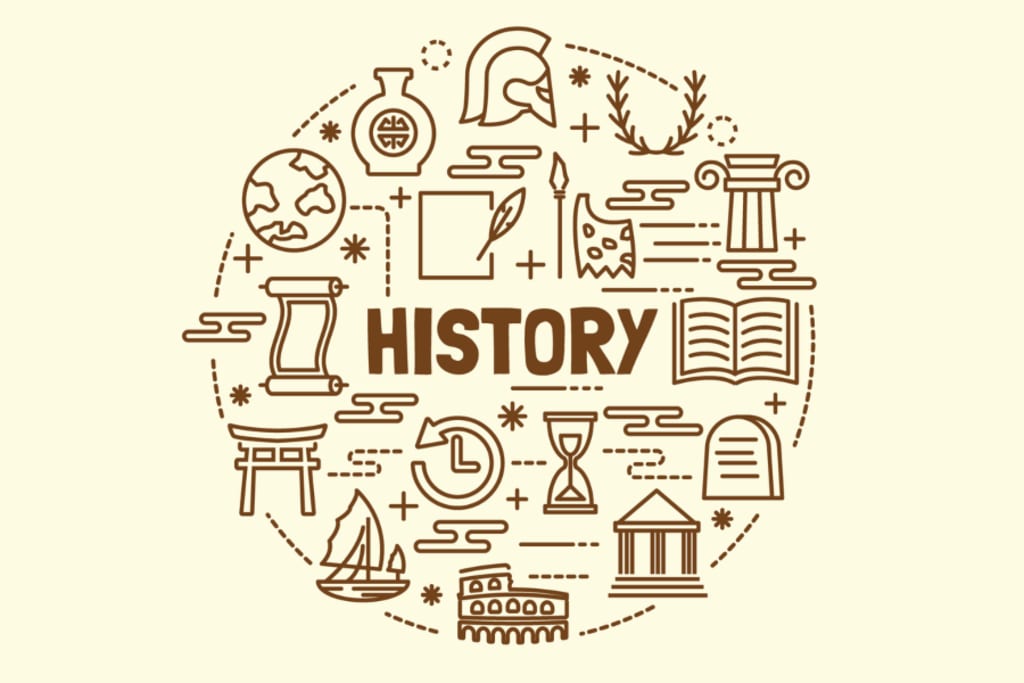 GRADE: 8SUBJECT: AccountingWeek of: 30/08/2021 – 10/09/2021Please note that grade 8s only have two lessons in 10 days. That is why they only have work for 2 lessons.WEEK 35WEEK 35WEEK 35LESSONS & HOMEWORKLESSONS & HOMEWORKSBA & CYCLE TESTSMON:Lesson 1Complete Target Practice 28 on page 44Complete Target Practice 29 on page 43 Lesson 2Complete the test yourself on page 46-50TUES:Lesson 1Complete Target Practice 28 on page 44Complete Target Practice 29 on page 43 Lesson 2Complete the test yourself on page 46-50WED:Lesson 1Complete Target Practice 28 on page 44Complete Target Practice 29 on page 43 Lesson 2Complete the test yourself on page 46-50THU:Lesson 1Complete Target Practice 28 on page 44Complete Target Practice 29 on page 43 Lesson 2Complete the test yourself on page 46-50FRI:Lesson 1Complete Target Practice 28 on page 44Complete Target Practice 29 on page 43 Lesson 2Complete the test yourself on page 46-50